Attendant Recognition WeekThe 83rd session of the Texas Legislature has designated the week of September 8-14, 2013 as: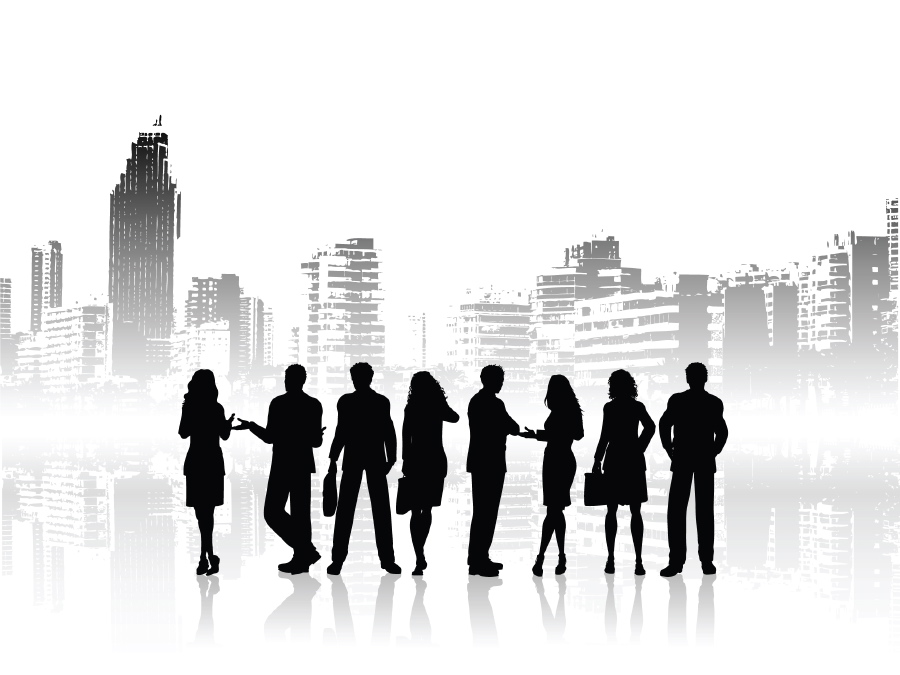 Direct Support Professionals/ Personal Attendants Recognition WeekIn support of your dedication to providing assistance to people with disabilities of all ages, the Organizers of ADAPT of Texas and the Personal Attendant Coalition of Texas (PACT) hereby salute the men and women who provide the assistance necessary so that people can live independently in the community.All community attendants are invited to receive a copy of the Legislative Proclamation and enjoy free pizza!           1640 A E. 2nd StreetThursday, September 12, from 11:00-1:00pmContact Cathy or Nancy at #512.442.0252